                                                                ПОСТАНОВЛЕНИЕ                              проект                 Главы муниципального образования«Натырбовское сельское поселение»«    »сентября 2015 г.                                              №    .                                              с.Натырбово           Об утверждении Правил использования водных объектов общего пользования для личных и бытовых нужд на территории муниципального образования «Натырбовское сельское поселение» Кошехабльского  районаВ соответствии с Водным кодексом Российской Федерации, Федеральным законом от 6 октября 2003 года № 131-ФЗ «Об общих принципах организации местного самоуправления в Российской Федерации», Уставом муниципального образования «Натырбовское сельское поселение»                                                                     П О С Т А Н О В Л Я Ю :1. Утвердить Правила использования водных объектов общего пользования, расположенных на территории муниципального образования «Натырбовское сельское поселение» Кошехабльского района.2. Заместителю главы администрации муниципального образования «Натырбовское сельское поселение», обеспечить предоставление гражданам информации об ограничениях водопользования на водных объектах общего пользования, расположенных на территории муниципального образования «Натырбовское сельское поселение» Кошехабльского района.            3.  Настоящее Постановление  обнародовать на информационном стенде в   администрации  поселения  и разместить  на  официальном сайте  администрации в сети Интернет  по  адресу:   //adm-natyrbovo.ru//            4. Настоящее Постановление вступает в силу со дня его обнародования.Глава муниципального образования«Натырбовское сельское поселение»                                    Н.В.Касицына                                                                                                                     Приложение                                                                                                                                            к Постановлению главы                                                                                                                    МО «Натырбское сельское поселение»                                                                                                                                            №     от «  »            2015г.Правилаиспользования водных объектов общего пользованиядля личных и бытовых нужд на территории муниципального образования «Натырбовское сельское поселение» Кошехальского района1. Общие положения1.1. Правила использования водных объектов общего пользования, расположенных на территории муниципального образования «Натырбовское  сельское поселение» Кошехабльского района, для личных и бытовых нужд (далее - Правила), разработаны в соответствии с Водным кодексом Российской Федерации, Федеральным законом № 131-ФЗ от 6 октября 2003 года «Об общих принципах организации местного самоуправления в Российской Федерации».1.2. Настоящие Правила определяют порядок использования водных объектов общего пользования для личных и бытовых нужд, права, обязанности и ответственность граждан (далее – водопользователи), а также определяют полномочия органов местного самоуправления.1.3. Водные объекты, находящиеся в государственной или муниципальной собственности, являются водными объектами общего пользования, то есть общедоступными водными объектами. Каждый гражданин вправе иметь доступ к водным объектам общего пользования и бесплатно использовать их для личных и бытовых нужд, если иное не предусмотрено настоящими Правилами и другими федеральными законами. Использование водных объектов общего пользования осуществляется в соответствии с Правилами охраны жизни людей на водных объектах.1.4. К водоохранным  зонам относятся территории, которые примыкают к береговой линии водных объектов общего пользования, шириной до 200 метров и на которых устанавливается специальный режим осуществления хозяйственной и иной деятельности в целях предотвращения загрязнения, засорения, заиления водных объектов и истощения их вод, а также сохранения среды обитания биологических ресурсов и других объектов животного и растительного мира. В границах водоохранных зон устанавливаются прибрежные защитные полосы шириной до 50 метров от береговой линии, на которых вводятся дополнительные ограничения хозяйственной и иной деятельности.2. Полномочия органов местного самоуправления по вопросамиспользования водных объектов общего пользования2.1. К полномочиям администрации муниципального образования «Натырбовское  сельское поселение» относятся:1) принятие решения об установлении мест забора воды для питьевого, противопожарного и хозяйственно-бытового водоснабжения, купания, осуществления любительского и спортивного рыболовства, а также определения иных условий использования водных объектов общего пользования в случаях, установленных законодательством;2) предоставление гражданам информации об ограничениях и приостановлении водопользования на водных объектах общего пользования;3) осуществление иных полномочий, предусмотренных законодательством Российской Федерации, Республики Адыгея, Уставом  муниципального образования «Натырбовское сельское поселение», настоящими Правилами, иными нормативными правовыми актами.          3. Цели и виды использования водных объектов общего пользования3.1. Граждане вправе иметь доступ к водным объектам общего пользования и бесплатно использовать их для личных и бытовых нужд, если иное не предусмотрено Водным кодексом РФ, другими федеральными законами, настоящими Правилами, вправе пользоваться (без использования механических транспортных средств) береговой полосой водных объектов общего пользования для передвижения и пребывания около них.3.2. Использование водных объектов общего пользования осуществляется в соответствии с Правилами охраны жизни людей на водных объектах, санитарно-эпидемиологическими требованиями, Правилами пользования водными объектами для плавания на маломерных плавательных средствах, настоящими Правилами.4. Условия использования водных объектов общего пользования4.1. Водные объекты, используемые в целях хозяйственно-бытового водоснабжения, купания, занятия спортом, отдыха и в лечебных целях, в том числе водные объекты, расположенные в черте муниципального образования «Натырбовское сельское поселение» (далее - водные объекты), не должны являться источниками биологических, химических и физических факторов вредного воздействия на человека.4.2. Разрешение на использование водного объекта в конкретно указанных целях допускается при наличии санитарно-эпидемиологического заключения о соответствии водного объекта санитарным правилам и условиям безопасного для здоровья населения использования водного объекта.4.3. Участки водных объектов для массового отдыха, купания (далее по тексту – зоны рекреации), а также сроки купального сезона, продолжительность работы зон рекреации водных объектов устанавливаются нормативным правовым актом, по согласованию с органами государственного санитарно – эпидемиологического надзора.4.4. При проведении коллективных выездов на отдых и других массовых мероприятий на водоемах предприятия, учреждения или организации выделяют лиц, ответственных за безопасность людей на воде, общественный порядок и охрану окружающей среды.4.5. В случае, если водные объекты представляют опасность для здоровья населения, администрация муниципального образования «Натырбовское сельское поселение» предоставляет гражданам информацию об ограничениях водопользования.           5.Ограничения водопользования на водных объектах общего пользования5.1. При использовании водных объектов общего пользования в целях предотвращения загрязнения, засорения, заиления водных объектов и истощения их вод, а также сохранения среды обитания биологических ресурсов и других объектов животного и растительного мира в границах водоохранных зон запрещается:1) применение химических средств борьбы с вредителями, болезнями растений и сорняками;2) использование сточных вод для удобрения почв;3) размещение скотомогильников, мест захоронения отходов потребления, радиоактивных, химических, взрывчатых, токсических, отравляющих и ядовитых веществ;4) движение и стоянка транспортных средств (кроме специальных транспортных средств), за исключением их движения по дорогам, стоянки на дорогах и в специально оборудованных местах, имеющих твердое покрытие;5) иные виды деятельности в соответствии с законодательством.5.2. Дополнительно в пределах прибрежных защитных полос запрещаются: распашка земель, размещение отвалов размываемых грунтов, выпас сельскохозяйственных животных.6. Права и обязанности граждан при использовании водных объектов           общего пользования для личных и бытовых нужд6.1. Граждане при использовании водных объектов общего пользования на территории муниципального образования «Натырбовское сельское поселение» имеют право:1) использовать водные объекты общего пользования в соответствии с водным законодательством Российской Федерации, Республики Адыгея, настоящими Правилами;2) осуществлять свободный доступ к водным объектам общего пользования и бесплатно использовать их для личных и бытовых нужд, если иное не предусмотрено действующим законодательством, настоящими Правилами;3) получать в установленном настоящими Правилами порядке информацию о состоянии водных объектов общего пользования;4) осуществлять забор воды для тушения пожара из любых водных объектов и без особого на то разрешения, бесплатно и в количестве, необходимом для ликвидации пожара, согласно схеме водозабора в с. Натырбово.6.2. Граждане при использовании водных объектов общего пользования обязаны:1) соблюдать требования законодательства Российской Федерации, Республики Адыгея, настоящих Правил;2) рационально использовать водные объекты общего пользования; 3) не допускать ухудшения качества воды водоемов, среды обитания объектов растительного и животного мира, а также нанесения ущерба хозяйственным и иным объектам;4) информировать соответствующие государственные органы и органы местного самоуправления об аварийных или иных чрезвычайных ситуациях, влияющих на состояние водных объектов общего пользования;5) не допускать уничтожения или повреждения почвенного покрова и объектов растительного мира на берегах водных объектов общего пользования;6) соблюдать установленный режим использования водоохранных зон и прибрежных защитных полос, не допускать засорения и загрязнения территории водоохранных зон водных объектов общего пользования;7) соблюдать правила охоты и рыболовства, действующие на территории Республики Адыгея;8) соблюдать иные требования, установленные законодательством.            7. Информирование населения об ограничениях при использовании                     водных объектов общего пользования7.1. Информация об ограничении водопользования на водных объектах общего пользования предоставляется гражданам муниципального образования «Натырбовское сельское поселение» через средства массовой информации и посредством специальных информационных знаков, устанавливаемых вдоль берегов водных объектов. Могут быть также использованы иные способы предоставления такой информации.8. Ответственность граждан за нарушение настоящих Правил8.1. Лица, нарушившие настоящие Правила, привлекаются к ответственности в соответствии с действующим законодательством.УРЫСЫЕ ФЕДЕРАЦИЕАДЫГЭ РЕСПУБЛИКМУНИЦИПАЛЬНЭ  ГЪЭПСЫКIЭ ЗИIЭ «НАТЫРБЫЕ  КЪОДЖЭ ПСЭУПI»385434 с. Натырбово,ул. Советская № 52тел./факс 9-76-69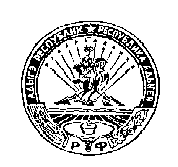 РОССИЙСКАЯ ФЕДЕРАЦИЯРЕСПУБЛИКА АДЫГЕЯМУНИЦИПАЛЬНОЕ ОБРАЗОВАНИЕ«НАТЫРБОВСКОЕ СЕЛЬСКОЕ ПОСЕЛЕНИЕ»385434 с. Натырбово, ул. Советская № 52тел./факс 9-76-69